OBJEDNÁVKA č. 202/2019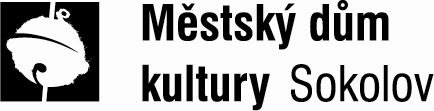 Městský dům kultury Sokolov, příspěvková organizace5. května 655, 356 01 Sokolov